Мектепке дейінгі сыныпқа арналған  ұйымдастырылған оқу қызметінің конспектісі                 Конспект организованной учебной деятельности в классе предшкольной подготовкиИнтегрированное открытое занятие  по экологииӨткізу күні/Дата проведения:  Тәрбиеші/Воспитатель:  Кустубаева Райхан НагашбаевнаӨтпелі тақырып/Сквозная тема: «Я и окружающая среда»  Білім беру саласы/Образовательная область:  самопознание, естествознание, конструированиеҰОІ-Ә /ОУД:  основы экологии Тақырыбы/Тема: «Как человек помогает окружающей среде?»    Мақсаттары/Цели: 1.Тәрбиелік- воспитательная:  воспитывать бережное отношение к окружающей среде   2.Дамытушылық развивающая: смогут отвечать на вопросы и оценивать свои достижения на занятии.     3.Оқыту- обучющая : Смогут устанавливать связи и взаимодействия человека с природой.Ценность: Любовь Качества:  Трудолюбие, сотрудничество, бережливость.Привитие ценностей: Ценности, основанные на национальной идее «Мәңгілік ел»: сотрудничество; труд и творчество; образование в течение всей жизни.Воспитывать трудолюбие, сотрудничество, бережливость через практику общечеловеческой ценности праведное поведение.Межпредметные связи: самопознание, конструирование, рисование Педагогикалық технологиялар /пед.технологии: Здоровьесберегающий метод, словесный метод, наглядный метод, тактильно-мышечные приёмы, метод контроля и стимулирования.Ресурстармен қамтамасыз ету/Ресурсное обеспечение: Зал, оформленный под лесной уголок с макетами берез, грибов, пеньков иллюстративный материал, презентации Көптілділік/Полиязычие: Қазақ тілі: көмек – помощь               English: помощь – help            Ұйымдастырылған оқу қызметінің барысы1.Ұйымдастырушылық  кезеңі/организационный моментОрг. момент- Сәлеметсіз бе! - Здравствуйте! - Good morning!Эмоциональный настрой на ОУД.Внешняя интеграцияПредлагаю встать в круг, взяться за за руки, посмотреть на рядом стоящего ребенка и улыбнуться. Предлага. воспитанникам закрыть глаза и представить, что они находятся в лесу (При этом включается запись «Голоса птиц»  Ярко светит солнце,Дует легкий ветерок,Переливисто поют птицы,Дышится легко на свежем воздухеНа душе хорошо и спокойноОбсуждение.А теперь все открыли глаза и скажите:-что вы чувствовали?-где вы побывали?Мир так прекрасен и красив Посмотрите в окно. -Что мы там видим? Деревья, траву, дома, солнышко, на небе облака, летают птицы, ходят люди, едут машины. -А если мы пойдем летом в лес, что мы там увидим? (Много разных деревьев, зверей, птиц. В лесу растут ягоды и грибы. Летают бабочки. По траве ползают насекомые). -А если выйдем в степь? -А поднимемся в горы?Цитата урока. Мы скажем небу: «Здравствуй!»«Пусть утро будет ясным!»— Природе скажем мы.Пусть будет мир прекрасным!И даже в день ненастныйЕму желаем счастья, любви и красоты!Здравствуй, солнышко родное,Здравствуй, небо голубое!Мы навстречу вам откроемИ ладошки и сердца.- Ребята, как вы понимаете смысл этих слов?2. Негізі бөлімі/основная частьАктуализацияЧтобы узнать тему урока, предлагаю вам разделиться на группыДеление детей на группы   детям раздаются листочки двух видов с помощью  которых они находят свои местаМотивация.Сегодня у нас необычное занятие, как вы думаете куда мы с вами сейчас пойдем?Правильно в лес, все готовы?Вот мы и пришли в лес. Посмотрите, ребята, как красиво, какие стройные березы. Грибочки нас встречают, цветы кивают своими головками, приветствуя нас, какая красота, какой воздух.Ой, смотрите, что лежит на пенёчке?Ответы детейПисьмо от лесовика боровичка, читаю письмоЗдравствуйте  дети, я лесовик – боровичёк,  поехал в гости к бабушке, присмотрите пожалуйста за моим лесом, чтоб с ним ничего не случилось за время моего отъезда.А чтобы вам было не скучно, я оставляю вам заданияПоможем присмотреть за лесом? Окажем Работа в группах:  1. группа находят карточки с живой природой2. группа с неживойТонкие и толстые вопросы:1. Что относится к живой  и неживой природе?2.Что такое живая природа и неживая природа?Молодцы!Как вы думаете, какие знаки должны быть  при входе в лес?Задание в парах«экологические знаки»  Дети выбирают запрещающие знаки, задают друг другу вопросы и дают на них ответыА теперь мы приклеим их на доску объявления при входе в лес, чтобы  видели все отдыхающие знали и видели , что нужно соблюдать  правила поведения в лесу. Внутренняя интеграцияОткрытие новогопосмотрите внимательно, как вы понимаете значение этих картин?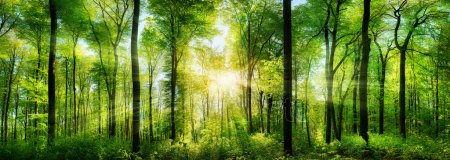 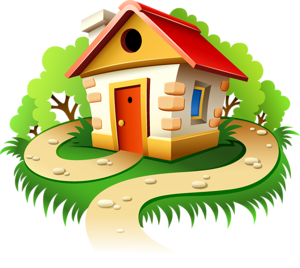 (Природа наш общий дом)– Сегодня мы поговорим о нашей природе, о том, как заботятся о ней люди, о том, что связывает человека с Землёй.беседа с опорой на имеющиеся знания детей.Наш дом – природа. Раньше единственным домом для человека была природа.Человек не мог строить дома, охотился на животных, ловил рыбу, собирал растения для еды. Шло время, и человек научился многому: строить дома, летать на самолете и даже в космос.Но все равно единственным домом для человека остается природа.Индивидуальная работа и взаимороверка«Без чего не может прожить человек Подводят  нужные предметы к человекуДавайте посмотрим на примере: человеку нужны носки, их вяжут из шерсти, из шерстиделают нитки, шерсть даёт овца, она питается травой, для её роста нужна почва, вода, солнце.Человек не может прожить без воды, солнца, растений, животных.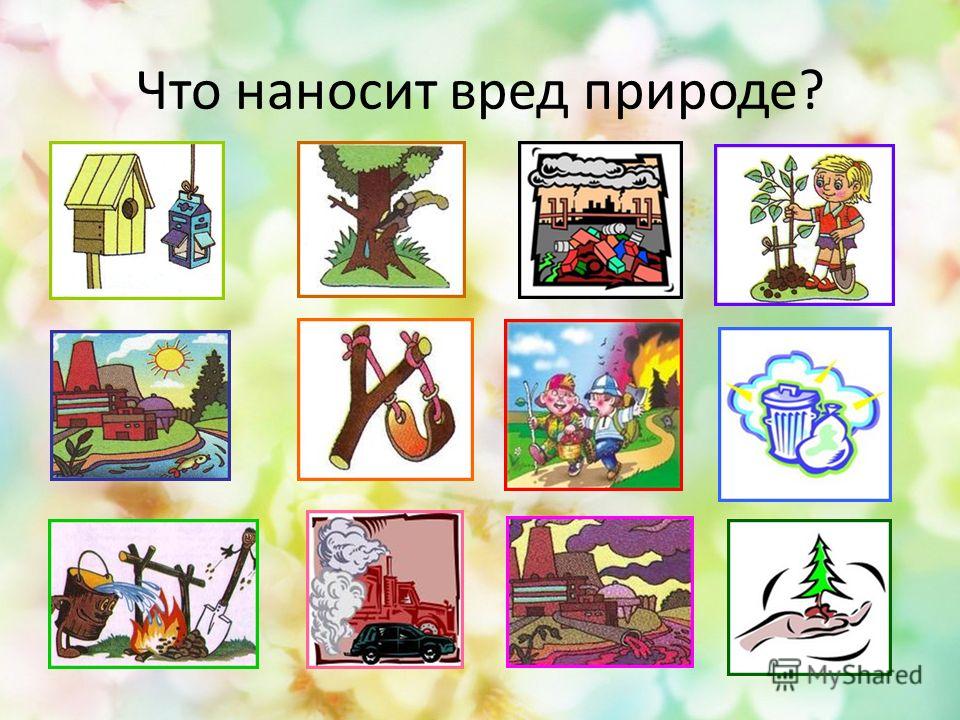 Объясните  как поступки человека влияют на природу? Как можно ей помочь?Акцентирует внимание детей на проявлении сочувствия, сострадания, сопереживания природе (например, осенью укрыть листьями корни деревьев; в мороз нельзя трогать ветки, они могут сломаться; если на тропе есть мусор, убрать его и т.д.)  - Если мы возьмём такие качества как трудолюбие и прибавим к нему сотрудничество и бережливость, какую ценность мы с вами получим? слайд №1Размышления детей (любовь)  Чтобы сохранить наш общий дом, его нужно все время поддерживать, строить. Люди смогут жить, если каждый человек своими действиями будет сохранять природу, а не разрушать ее. Нам надо только хранить и умножать красоту природы. Наша задача – хранить жизнь.Динамическая пауза.Руки подняли и покачали – это деревья в лесу.Локти согнули, кисти встряхнули – ветер сбивает росу.Плавно руками помашем – это к нам птицы летят.Как они сядут, покажем: крылья сложили назад.Тонкие толстые вопросы:-Какую пользу приносят деревья?- Что нужно сделать человеку, что бы природа была благодарна человеку?Рассуждения детейДавайте и мы проявим любовь к нашей природеКоллективная работа 1. группа создают цветы, птиц и животных  (с помощью конструкторов «тико») 2. группа создают деревья и кустарники  (дорисовывая листья используя пальчики)Молодцы ребята, давайте отнесем свой работы в лес, когда приедет  наш лесовичёк- боровичёк, он обрадуется и скажет, что не зря вам доверил свой лес3. Қорытынды/итоговая частьРефлексивное оценивание. Нарисуйте листочкам  весёлую улыбку, если работа прошла замечательно и вы справились с заданиемГрустную улыбку, если, что то не получилось, не удалось.  Минутка тишиныРебята, я предлагаю вам закрыть глаза и подумать о том хорошем, что было сегодня на уроке и сохранить его в сердце. Открываем глаза. Спасибо всем за урок Методы дифференциации:темп, скорость, время: «Без чего не может прожить человекучитываю скорость  выполнения задания с учётом  развития детей и определяю время на выполнения данного заданияДифференциация ресурсов: Каждая группа выполнять задание по уровню сложности из предложенного материала по выбору данного задания1. группа создают цветы, птицы и животных  (с помощью конструкторов «тико») 2. группа создают деревья (пальчиковое рисование)(голос ребенка,-возможности, 4К-командная работа, креативность,  коммуникабельность,  критическое мышление,)Диалог/использование вопросов: Что такое живая природа и неживая природа?2.Назовите все, что относится к живой  и неживой природе